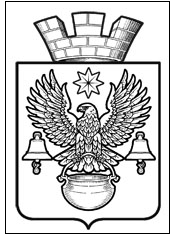 ПОСТАНОВЛЕНИЕАДМИНИСТРАЦИИ КОТЕЛЬНИКОВСКОГО ГОРОДСКОГО ПОСЕЛЕНИЯ                          КОТЕЛЬНИКОВСКОГО МУНИЦИПАЛЬНОГО РАЙОНА                                   
                                              ВОЛГОГРАДСКОЙ ОБЛАСТИ          24.07.2019 г.                                                                                 №О  внесении изменений в постановление администрацией Котельниковского городского поселения от 19.12.2018 г. №1061«Об утверждении административного регламента предоставлениямуниципальной услуги «Принятие документов, а также выдача решений о переводе или об отказе в переводе жилого помещения в нежилое или нежилого помещения в жилое помещение»В соответствии с Федеральным законом от 27 июля 2010 г. N 210-ФЗ "Об организации предоставления государственных и муниципальных услуг", руководствуясь Федеральным законом от 06.10.2003 г. №131-ФЗ «Об общих принципах организации местного самоуправления в Российской Федерации», Жилищным кодексом РФ,  Уставом Котельниковского городского поселения,  администрация Котельниковского городского поселения  ПОСТАНОВЛЯЕТ:1. Внести изменение в административный регламент предоставления муниципальной услуги  «Об утверждении административного регламента предоставления муниципальной услуги «Принятие документов, а также выдача решений о переводе или об отказе в переводе жилого помещения  в нежилое или нежилого помещения в жилое помещение», утвержденного постановлением администрации Котельниковского городского поселения от 19.12.2018 г. №1061 «Об утверждении административного регламента предоставления муниципальной услуги "Принятие документов, а также выдача  решений о переводе или об отказе в переводе жилого помещения в нежилое или нежилого помещения в жилое помещение» следующие изменения:1.1. подпункт 2.6.1. пункта 2.6 части 2 административного регламента предоставления муниципальной услуги «Принятие документов, а также выдача решений о переводе или об отказе в переводе жилого помещения  в нежилое или нежилого помещения в жилое помещение»  изложить в следующей редакции:«2.6.1. Исчерпывающий перечень документов, необходимых в соответствии 
с законодательными и иными нормативными правовыми актами 
для предоставления муниципальной услуги, подлежащих представлению заявителями:- заявление о переводе помещения (далее – заявление);- подготовленный и оформленный в установленном порядке проект переустройства и (или) перепланировки переводимого помещения (в случае, если переустройство и (или) перепланировка требуются для обеспечения использования такого помещения в качестве жилого или нежилого помещения);- правоустанавливающие документы на переводимое помещение (подлинники или засвидетельствованные в нотариальном порядке копии), в случае если право на переводимое помещение не зарегистрировано в Едином государственном реестре недвижимости.- поэтажный план дома, в котором находится переводимое помещение;- протокол общего собрания собственников помещений в многоквартирном доме, содержащий решение об их согласии на перевод жилого помещения в нежилое помещение;- согласие каждого собственника всех помещений, примыкающих к переводимому помещению, на перевод жилого помещения в нежилое помещение;- план переводимого помещения с его техническим описанием (в случае, если переводимое помещение является жилым, технический паспорт такого помещения).Формирование заявления в электронной форме осуществляется посредством заполнения электронной формы заявления на Едином портале государственных и муниципальных услуг или официальном сайте Администрации Котельниковского городского поселения Котельниковского муниципального района Волгоградской области без необходимости дополнительной подачи заявления в какой-либо иной форме.»2.   Контроль за исполнением настоящего постановления оставляю за собой.3. Настоящее постановление вступает в силу со дня его подписания и подлежит обнародованию на официальном сайте администрации Котельниковского городского поселения.Глава Котельниковскогогородского поселения                                                                       А.Л. Федоров    